The Church Breaks Up?Name:  					Div.:  				Date:  				Answer the following questions using pages 338-350 in your textbook.Describe what happened during the “Great Schism,” and how it weakened the Roman Catholic Church’s control.Describe some of the other factors that lead to the decline in power of the Roman Catholic Church (Use “How to Get Rich…” to add any further details).What revelation caused Martin Luther to publish his 95 Theses?  What was the purpose of the 95 Theses? Describe the events from after Luther posted his 95 Theses to the creation of Lutheranism.What allowed Protestantism to spread quickly?  Why did Protestantism become popular with some German Princes? Describe how the Calvinist religion began.What are some of the beliefs, and practices of Calvinism?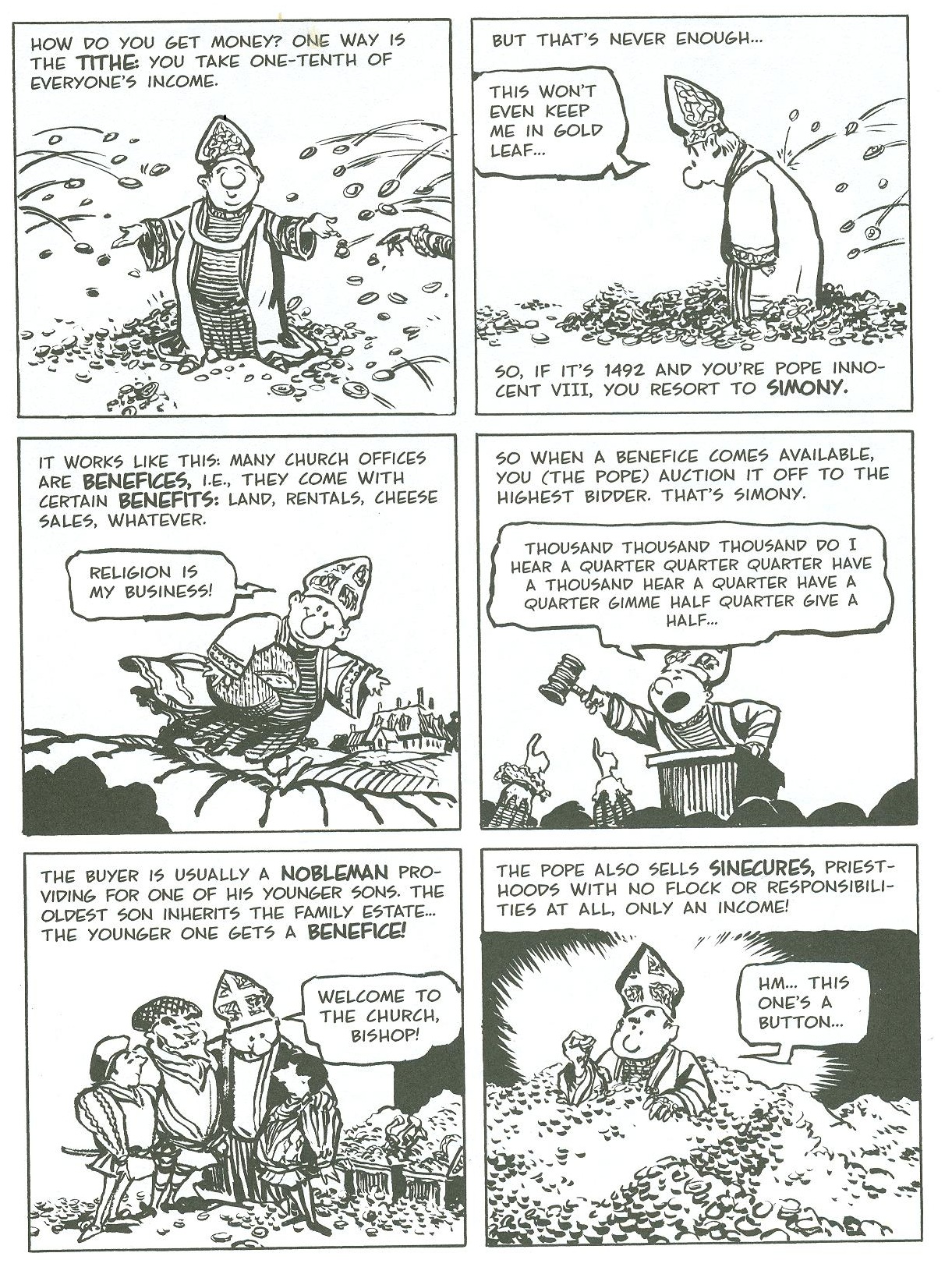 How to Get Rich in the Old Catholic Church!